
Cashion Public Schools
Cashion Board of Education Regular Meeting
Cashion Administration Office, 101 N. Euclid Ave., Cashion, OK 73016
  Monday, November 14, 2022 at 6:00 PM
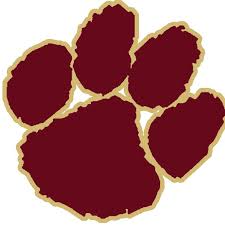 As required by section 311 Title 25 of the Oklahoma Statutes, notice is hereby given that the Board of Education of Independent School District NO. 89, Kingfisher County, Oklahoma, will hold the Cashion Board of Education Regular Meeting on Monday, November 14, 2022 at 6:00 PM, in the Cashion administration office, 101 N. Euclid Ave., Cashion, OK 73016.

Note: The board may discuss, vote to approve, vote to disapprove, vote to table or decide not to discuss any item on the agenda.
1. Call to order2. Establish quorum3. Consent Agenda (Consent Agenda may be voted separately at the request of any member of the Board of Education)A. Vote to approve the agenda as part of the minutesB. Vote to approve the minutes from the regular meeting of October 10, 2022.C. Vote to approve the treasurer's report.D. Vote to approve the child nutrition report.E. Vote to approve the activity fund report.F. Vote to approve out of state trips, activity requests, fundraiser requests, and purpose of expenditure forms.4. Items for Board Action:A. Vote to approve purchase order encumbrances for 2022-23.i. General Fund: P.O. # 329 - 383 and P.O. # 50142 - 50145 and increase PO #1123-9 by $1,500, totaling $114,882.98.ii. Building Fund P.O. # 10-11  totaling $13,695.00.iii. 2021 Bond Fund #32  P.O. # 1 , totaling $761,180.34.iv. 2022 Bond Fund 33 - PO # 1-2, Totaling $1,152,772.57.B. Vote to approve payments for 2022-23.i. General Fund payment numbers  605-833,  totaling $711,175.05.ii. Building Fund payments 10-11, totaling $4,500.00.iii. Child Nutrition Fund payments 15-18,  totaling $24,631.22.iv. 2021 Bond Fund #32,  payments  1 , totaling $761,180.34.v.  2022 Bond Fund #33, payment numbers 1-2, totaling $1,152,770.57.5. Presentation by the Business Professionals of America officers.6. Discussion / possible action on 2023 board meeting dates.7. Discussion/ possible action on Becoming a member of the “Oklahoma Public School Investment Interlocal”, an interlocal cooperative approved by the Oklahoma State Board of Education on July 25, 1996, and given the official designation as Interlocal Number 55K001 by the State Department of Education, and to approve those directors previously elected as the Board of Directors of the Interlocal by the initial participating school districts.  8. Discussion/ possible action on Authorizing Cashion Public School's treasurer to designate Authorized Officials to invest and withdraw available funds in either the Interlocal’s Liquid Asset Pool or Fixed Income Investment Program, or both;and Inform the Interlocal that the Cashion School's Treasurer is, Darrel Johnston.9. Discussion of possible bond projects.10. Discussion / possible action on resignations to date11. Discussion / possible action on employment of substitute teachers12. Discussion /possible action on employment of non-certified staff13. Discussion /possible action on employment of certified staff14. New Business15. Vote to AdjournName of person posting this agenda: ___________________ Signature _________________Title: ___________________Posted this _____ day of _______, 2022, at _________ AM/PM on the entrance to the Cashion Administration building, Cashion Public Schools, 101 North Euclid, Cashion, Oklahoma. Notice of this meeting was filed in the Kingfisher County Clerks office.